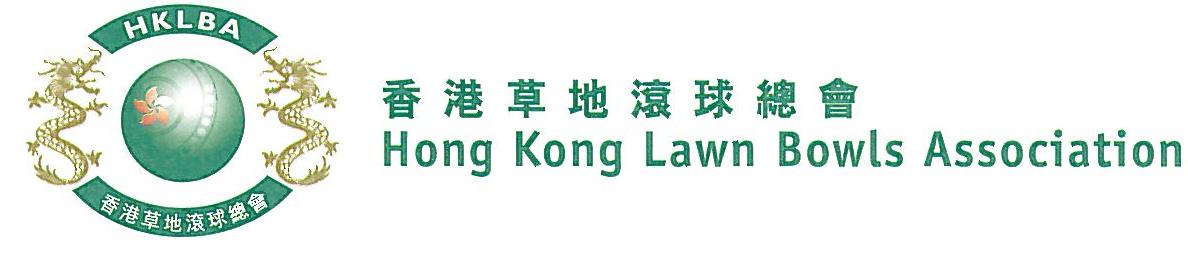 Champion of Champions Championships 2022The Champion of Champions Championship is scheduled on Saturday and Sunday, 25th February, 26th February, 4th March and 11th March 2023, subject to the availability of greens. Matches may start from 9.00 a.m. on event days. Matches might be re-scheduled to weekday evenings due to unforeseeable circumstances.Entries are restricted to the current holder of:-Champion of Champions ChampionshipNational Singles ChampionshipKnock-out Singles CompetitionIndoor singles ChampionshipUnder-25 Singles ChampionshipSingles Champion of Each Member Club for the Current Season (Clause 6.15 of Bye-laws applies)Entries deadline is Monday, 16th January, 2023. Entries fee is $250 per player.Format of sectional round robin play and conditions of play will be issued with the draw.** Enter player name in one of the following formats only. Allow one space between initials with no dots required. Capitalize the first letter of each name.Club Convenors are required to email the duly completed entries form in MS Word doc format to competition@hklba.org before the deadline.Club : _______________  Convenor's Signature: ___________________Date : ___________Name of Club Singles Champion (Men)Contact Tel. No.Name of Club Singles Champion (Women)Contact Tel. No.Example:Bonnie Chan Wing YanBonnie W Y ChanBonnie ChanW Y Chan